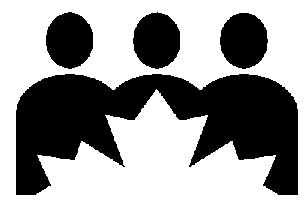 INAUGURAL MEETINGWednesday, May 15, 2019A Fireside Chat with Bill KaplanInterviewed by Angela RaeBill Kaplan is one of Canada’s preeminent arbitrators and mediators, helping resolve some of the country’s most challenging disputes. His recent work has included Ontario doctors, WestJet pilots, colleges and universities, Nova Scotia nurses, Toronto Transit Commission, dock workers, and Canada Post. In his spare time, Bill is an award-winning author of eight books including Why Dissent Matters and books on Hal Banks and Justice Ivan Rand. In this intimate evening, Bill will share insights on his approach to dispute resolution, how advocates and representatives can be most effective, and his toughest cases. Angela Rae is one of the founding partners of the law firm of Rae Christen Jeffries LLP, representing employers in labour and employment matters. She is on Martindale-Hubbell’s List ofDistinguished Peer Rated Lawyers, and has been recognized by Who’s Who Legal, Best Lawyers and Lexpert. Angela has appeared before Arbitrator Kaplan numerous times and knows the questions to ask. In addition, she will invite audience questions and comments.   The Canadian Industrial Relations Association (CIRA) is a non-partisan national organization promoting discussion, research, and the exchange of ideas in labour and employment relations. We invite you to participate in the newly established GTA local CIRA chapter which will feature speakers and topics of interest to the industrial relations community. The GTA chapter is being formed through the support of Ryerson University and a small organizing committee consisting of: Stacey Allerton (former Vice President, Ford Canada), Steven Barrett (Goldblatt Partners); Bob Bass (Bass Associates Professional Corporation); Brad James (former United Steelworkers representative); Maurice Mazerolle (Ryerson University); Reg Pearson (former Associate Deputy Minister, Public Sector Labour Relations and Compensation); Allen Ponak (Arbitrator); Viki Scott (Scott & Associates Inc.); Stephen Shamie (Hicks Morley); and Victoria Skelton (University of Toronto).  The chapter is non-profit.Location:  	55 Dundas Street West		Ryerson University, Ted Rogers School of Management		7th Floor, Room TRS 1-148		TorontoTime: 	5:30 – 6:30 pm (Registration and Reception)	6:30 – 8:30 pm (Dinner and Program)	Registration and Payment:  $42 + HST per person (deadline to register is May 13, 2019 12 noon)			        To register and pay please go to https://events.eply.com/afiresidechatwithbillkaplanRefunds not provided for cancellations past May 10th. Please feel free to send someone in your place.Questions about the CIRA GTA Chapter or the May 15 event? Please email allenponak@gmail.com.                                   